First Meditations1 and 2
Selections from Ultimate Questions (Nils Ch. Rahut): René Descartes Reading 
as translated by John Cottingham p. 32-41
(Note:  I have inserted some guide subtitles and some explanatory remarks in brackets)First MeditationWhat can be called into doubt“Some years ago I was struck by the large number of falsehoods that I had accepted as true in my childhood, and by the highly doubtful nature of the whole edifice that I had subsequently based on them I realized that it was necessary, once in the course of my life, to demolish everything completely and start again right from the foundation if I wanted to establish anything at all in the sciences that was stable and likely to last. But the task looked an enormous one, and I began to wait until I should reach a mature enough age to ensure that no subsequent time of life would be more suitable for talking such inquiries. This led me to put the project off for so long that I would now be to blame if by pondering over it any further I wasted the time still left for carrying it out.  So Today I have expressly rid my mind of all worries and arranged for myself a clear stretch of free time.  I am here quite alone, and at last I will devote myself sincerely and without reservation to the general demolition of my opinions.”	Statement of Method:  “But to accomplish this, it will not be necessary for me to show that all my opinions are false, which is something I would perhaps never manage. Reason now leads me to think that I should hold back my assent from opinions which are not completely certain and indubitable just as carefully as I do from those which are patently false.  So, for the purpose of rejecting all my opinions, it will be enough if I find in each of them at least some reason for doubt.  And to do this I will not need to run through them all individually, which would be an endless task.  Once the foundations of a building are undermined, anything built on them collapses of its own accord; so I will go straight for the basic principles on which all my former beliefs rested.”	“Whatever I have up till now accepted as most true I have acquired either from the senses or through the senses. But from time to time I have found that the senses deceive, and it is prudent never to trust completely those who have deceived us even once.”	“Yet although the senses occasionally deceive us with respect to objects which are very small or in the distance, there are many other beliefs about which doubt is quite impossible, even though they are derived from the senses—for example, that I am here, sitting by the fire, wearing a winter dressing-gown, holding this piece of paper in my hands, and so on.  Again, how could it be denied that these hands or this while body are mine? Unless perhaps I were to liken myself to  madmen, whose brains are so damaged by the persistent vapours of melancholia that they firmly maintain they are kings when they are paupers, or say they are dressed in purple when they are naked, or that their heads are made of earthenware, or that they are pumpkins, or made of glass.  But such people are insane, and I would be though equally mad if I took anything from them as a model for myself.”	“A brilliant piece of reasoning!  As if I were not a man who sleeps at night, and regularly has all the same experiences while asleep as madmen do when awake—indeed sometimes even more improbable ones.  How often, asleep at night, as I convinced of just such familiar events---that I am here in my dressing-gown, sitting by the fire—when in fact I am lying undressed in bed!  Yet at the moment my eyes are certainly wide awake when I look at this piece of paper I shake my head and it is not asleep as I stretch out and feel my hand I do so deliberately, and I know what I am doing.  All this would not happen with such distinctness to someone asleep.  Indeed!  As if I did not remember other occasions when I have been tricked by exactly similar thoughts while asleep!  As I think about this more carefully, I see plainly that there are never any sure signs by means of which being awake can be distinguished from being asleep.  The result is that I begin to feel dazed, and this very feeling only reinforces the notion that I may be asleep.”	Doubt by dreaming: “Suppose then that I am dreaming, and that these particulars—that my eyes are open, that I am moving my head and stretching out my hands—are not true. Perhaps, indeed, I do not even have such hands or such a body at all.  Nonetheless, it must surely be admitted that the visions which come in sleep are like paintings, which must have been fashioned in the likeness of things that are real, and hence that at least these general kinds of things—eyes, head, hands exist.  For even when painters try to create sirens and satyrs with the most extraordinary bodies, they cannot give them natures which are new in all respects; they simply jumble up the limbs of different animals.  Or if perhaps they manage to think up something so new that nothing remotely similar has ever been seen before—something which is therefore completely fictitious and unreal—at least the colours used in the composition must be real.  By similar reasoning, although these general kinds of things---eyes, head, hands and so on—could be imaginary, it must at least be admitted that certain other even simpler and more universal things are real.  These are as it were the real colours from which we form all the images of things, whether true or false, that occur in our thought.”                                          [We watch the Descartes/Matrix video in class]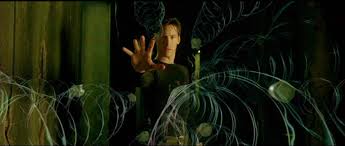 	Two categories of the study of the physical world: “This class appears to include corporeal nature in general, and its extension; the shape of extended things; the quantity, or size and number of these things; the place in which they may exist, the time through which they may endure, and so on.”	“So a reasonable conclusion from this might be that physics, astronomy, medicine, and all other disciplines which depend on the study of composite things, are doubtful; which arithmetic, geometry and other subjects of this kind, which deal only with the simplest and most general things, regardless of whether they really exist in nature or not, contain something certain and indubitable.  For whether I am awake of asleep, two and three added together are five, and a square has no more than four sides.  It seems impossible that such transparent truths should incur any suspicion of being false.”	Doubting God: “And yet firmly rooted in my mind is the long-standing opinion that there is an omnipotent God who made me the kind of creature that I am. How do I know that he has not brought it about that there is no earth, no sky, no extended thing, no shape, no size, no place, while at the same time ensuring that all these things appear to me to exist just as they do not?  What is more, since I sometimes believe that others go astray in cases where every time I add two and three or count the sides of a square, or in some even simpler matter, if that is imaginable?  But perhaps God would not have allowed me to be deceived in this way, since he is said to be supremely good.  But if it were inconsistent with his goodness to have created me such that I  am deceived all the time, it would seem equally foreign to his goodness to allow me to be deceived even occasionally; yet this last assertion cannot be made.”	“Perhaps there may be some who would prefer to deny the existence of so powerful a God rather than believe that everything else is uncertain.  Let us not argue with them, but grant them that everything said about God is a fiction.  According to their supposition, then, I have arrived at my present state of fate or chance or continuous chain of events, or by some other means; yet since deception and error seem to be imperfections, the less powerful they make my original cause the more likely it is that I am so imperfect as to be deceived all the time.  I have no answer to these arguments, but am finally compelled to admit that there is not one of my former beliefs about which a doubt may not properly be raise; and this is not a flippant or ill-considered conclusion, but is based on powerful and well though-out reasons.  So in the future I must withhold my assent from these former beliefs just as carefully as I would from obvious falsehoods, if I want to discover any certainty.”	“But it is not enough merely to have noticed this; I must make an effort to remember it.  My habitual opinions keep coming back, and, despite my wishes, they capture my belief, which is as it were bound over to them as a result of long occupation and the law of customs.  I shall never get out of the habit of confidently assenting to these opinions, so long as I suppose them to be what in fact they are, namely highly probable opinions—opinions which, despite the fact that they are in a sense doubtful, as has just been shown, it is still much more reasonable to believe than to deny.  In view of this, I think it will be a good plan to turn my will in completely the opposite direction and deceive myself, by pretending for a time that these former opinions are utterly false and imaginary.  I shall do this until the weight of preconceived opinion is counter-balanced and the distorting influence of habit no longer prevents my judgement from perceiving things correctly.  In the meantime, I know that no danger or error will result from my plan, and that I cannot possibly go too far in my distrustful attitude.  This is because the task now in hand does not involve action but merely the acquisition of knowledge.”	The malicious demon (or “evil genius”):  “I will suppose therefore that not God, who is supremely good and the source of truth, but rather some malicious demon of the utmost power and cunning has employed all his energies in order to deceive me.  I shall think that the sky, the air, the earth, colours, shapes, sounds and all external things are merely the delusions of dreams which he has devised to ensnare my judgement.  I shall consider myself as not having hands, or eyes, or flesh, or blood or sense, but as falsely believing that I have all these things.  I shall stubbornly and firmly persist in this meditation; and, even if it is not in my power to know any truth, I shall at least do what is in my power, that is, resolutely guard against assenting to any falsehoods, so that the deceiver, however powerful and cunning he may be, will be unable to impose on me in the slightest degree.  But his is an arduous undertaking, and a kind of laziness brings me back to normal life.  I am like a prisoner who is enjoying an imaginary freedom while asleep; as he begins to suspect that he is asleep, he dreads being woken up, and goes along with the pleasant illusion as long as he can.  In the same way, I happily slide back into my old opinions and dread being shaken out of them, for fear that my peaceful sleep may be followed by hard labour when I wake, and that I shall have to toil not in the light, but amid the inextricable darkness of the problems I have not raised.”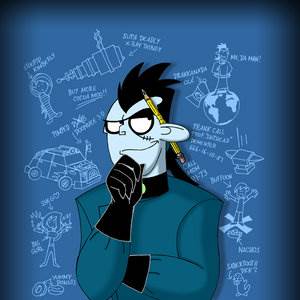 SECOND MEDITATION	The nature of the human mind, and how it is better known than the bodyFinding a philosophical “Archimedean Point”: “So serious are the doubts into which I have been thrown as a result of yesterday’s meditations that I can neither put them out of my mind nor see any way of resolving them.  It feels as if I have fallen unexpectedly into a deep whirlpool which tumbles me around so that I can neither stand on the bottom nor swim up to the top.  Nevertheless I will make an effort and once more attempt the same path which I started on yesterday.  Anything which admits of the slightest doubt I will set aside just as if I had found it to be wholly false; and I will proceed in this way until I recognize something certain, or if nothing else, until I at least recognize for certain that there is no certainty.  Archimedes used to demand just one firm and immovable point in order to shift the entire earth; so I to can hope for great things if I manage to find just one thing, however slight, that is certain and unshakeable.”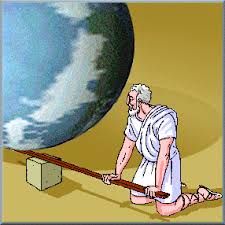 	“I will suppose then, that everything I see is spurious.  I will believe that my memory tells me lies, and that none of the things that it reports ever happened.  I have no senses. Body, shape, extension, movement and place are chimeras.  So what remains true?   Perhaps just the one fact that nothing is certain.”	Cogito ergo sum—I think therefore I am: “Yet apart from everything I have just listed, how do I know that there is not something else which does not allow even the slightest occasion for doubt?  Is there not a God, or whatever I may call him, who puts into me the thoughts I am now having?  But why do I think this, since I myself may perhaps be the author of these thoughts?  In that case am not I, at least, something?  But I have just said that I have no senses and no body.  This is the sticking point: what follows from this?  Am I not so bound up with a body and with senses that I cannot exist without them?  But I have convinced myself that there is absolutely nothing in the world, no sky, no earth, no minds, no bodies.  Does it now follow that I too do not exist?  No: if I convinced myself of something then I certainly existed.  But there is a deceiver of supreme power and cunning who is deliberately and constantly deceiving me.  In that case I too undoubtedly exist, if he is deceiving me and let him deceive me as much as he can, he will never bring it about that I am nothing so long as I think that I am something.  So after considering everything vey thoroughly, I must finally conclude that this proposition, I am, exist, is necessarily true whenever it is put forward by me or conceive in my mind.”	What sort of thinking thing?: “But I do not yet have a sufficient understanding of what this “I” is, that now necessarily exists.  So I must be on my guard against carelessly taking something else to be this “I,” and so making a mistake in the very item of knowledge that I maintain is the most certain and evident of all.  I will therefore go back and meditate on what I originally believed myself to be, therefore I embarked on this present train of thought.  I will then subtract anything capable of being weakened, even minimally, by the arguments now introduced, so that what is left at the end may be exactly and only what is certain and unshakeable.”	“What then did I formerly think I was?  A man.  But what is a man? Shall I say “a rational animal”? No; for then I should have to inquire what an animal is, what rationality is, and in this way one question would lead me down the slope to other harder ones, and I do not now have the time to waste on subtleties of this kind.  Instead I propose to concentrate on what came into my thoughts spontaneously and quite naturally whenever I used to consider what I was.  Well, the first thought to come to mind was that I had a face, hands, arms and the whole mechanical structure of limbs which can be seen in a corpse, and which I called the body.  The next though was that I was nourished, that I moved about, and that I engaged in sense-perception and thinking; and these actions I attributed to the soul.  But as to the nature of this soul, either I did not think about this or else I imagined it to be something tenuous, like a wind or fire or either, which permeated my more solid parts.  As to the body, however, I had no doubts about it, but thought I know its nature distinctly.  If I had tried to describe the mental conception I had of it, I would have expressed it as follows; by a body I understand whatever has a determinable shape and a definable location and can occupy a space in such a way as to exclude any other body; it can be perceived by touch, sight, hearing, taste or smell, and can be moved in various ways, not by itself but by whatever else comes into contact with it.  For, according to my judgement, the power of self-movement, like the power of sensation or of thought, was quite foreign to the nature of a body indee; it was a source of wonder to me that certain bodies were found to contain faculties of this kind.”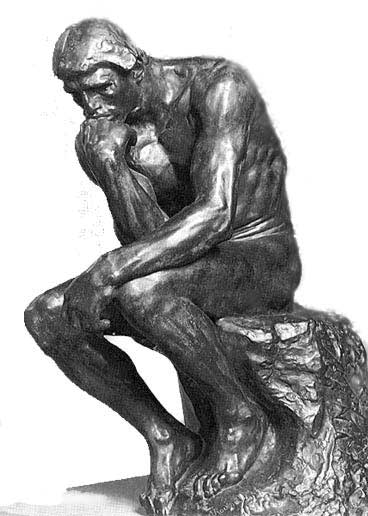 	“But what shall I now say that I am, when I am supposing that there is some supremely powerful and, if it is permissible to say so, malicious deceiver, who is deliberately trying to trick me in every way he can?  Can I now assert that I possess even the most insignificant of all the attributes which I have just said belong to the nature of a body?  I scrutinize them, think about them, go over them again, but nothing suggests itself; it is tiresome and pointless to go through the list once more.  But what about the attributes I assigned to the soul?  Nutrition or movement? Since now I do not have a body, these are mere fabrications. Sense-perception? This surely does not occur without a body, and besides, when asleep I have appeared to perceive through the senses many things which I afterwards realized I did not perceive through the senses at all.  Thinking? At last I have discovered it—thought; this alone is inseparable for me.  I am, I exist—that is certain.  But for how long? For as long as I am thinking.  For it could be that were I totally to cease from thinking, I should totally cease to exist. At present I am not admitting anything except what is necessarily true.  I am, then, in the strict sense only a thing that thinks; that is I am a mind, or intelligence, or intellect, or reason—words whose meaning I have been ignorant of until now.  But for all that I am a thing which is real and which truly exist.  But what kind of thing? As I have just said—a thinking thing.” [Here Descartes goes through a process to consider what his is.  He is a thinking thing but he realizes that he must not use his imagination to discover who his is.] “I thus realize that none of the things that the imagination enables me to grasp is at all relevant to this knowledge of myself which I possess, and the mind must therefore be most carefully diverted from such things if it is to perceive its own nature as distinctly as possible.”	“But what then am I? A thing that thinks. What is that? A thing that doubts, understands, affirms, denies, is willing is unwilling, and also imagines and has sensory perception.”[Descartes here ponders this considerable list of things he thinks might pertain to a thinking thing.]“From all this I am beginning to have rather better understanding of what I am.  But is still appears—and I cannot stop thinking this—that the corporeal things of which images are formed in my thought, and which the senses investigate, are now with much more distinctness than this puzzling “I” which cannot be pictured in the imagination. And yet it is surely surprising that I should have a more distinct grasp of things which I realize are doubtful, unknown and foreign to me, than I have of that which is true and known—my own self…”	A piece of wax: “Let us consider the things which people commonly think they understand most distinctly of all; that is, the bodies which we touch and see.  I do not mean bodies in general—for general perception are apt to be somewhat more confused—but one particular body.  Let us take, for example, this piece of wax.  It has just been taken from the honey comb; it has not yet quite lost the taste of the honey; it retains some of the scent of the flowers from which it was gathered; its colour, shape and size are plain to see; it is hard, cold and can be handled without difficulty; if you rap it with your knuckle it makes a sound.  In sort, it has everything which appears necessary to enable a body to be known as distinctly as possible.  But even as I speak, I put the wax by the fire, and look: the residual taste is eliminated, the smell goes away, the colour changes, the shape is lost, the size increases; it becomes liquid and hot; you can hardly touch it, and if you strike it, it no longer makes a sound.  But does the same wax remain? I must be admitted that it does; no one denies it, no one thinks otherwise. So what was it in the wax that I understood with such distinctness?  Evidently none of the features which I arrived at by means of the senses; for whatever came under taste, smell, sight, touch or hearing has not altered—yet the wax remains.”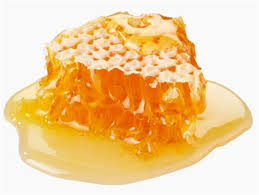 	“Perhaps the answer lies in the thought which now comes to my mind; namely, the wax was not after all the sweetness of the honey, or the fragrance of the flowers, or the whiteness, or the shape, or the sound, but was rather a body which presented itself to me in these various forms a little while ago, but which now exhibits different ones.  But what exactly is it that I am not imagining? Let us concentrate, take away everything which does not belong to the wax, and see what is left; merely something extended, flexible and changeable but what is meant here by “flexible” and “changeable”?  Is it what I picture in my imagination: that this piece of wax is capable of changing from a round shape to a square shape, or from a square shape to a triangular shape?  Not at all; for I can grasp that the wax is capable of countless changes of this kind, yet I am unable to run through this immeasurable number of changes in my imagination, from which it follows that it is not the faculty of imagination that gives me my grasp of the wax as flexible and changeable.  And what is meant by “extended”?  Is the extension of the wax also unknown?  For it increased if the wax melts, increases again if it boils, and is greater still if the heat is increased.  I would not be making a correct judgement about the nature of wax unless I believed it capable of being extended in many more different ways than I will ever encompass in my imagination.  I must therefore admit that the nature of this piece of wax is in no way revealed by my imagination, but is perceived by the mind alone.  (I am speaking of this particular piece of wax; the point is even clearer with regard to wax in general.) But what is this wax which is perceived by the mind alone? It is of course the same wax which I see, which I touch, which I picture in my imagination, in short the same wax which I thought it to be from the start.  And yet, and here is the point, the perception I have of it is a case not of vision or touch or imagination—nor has it ever been, despite previous appearances—but of purely mental scrutiny; and this can be imperfect and confused, as it was before, or clear and distinct as it is now, depending on how carefully I concentrate on what the wax consists of.[Descartes now reflects on how perceiving this wax (through his understanding) reflects on his ability to see himself] “ But what am I to say about this mind, or about myself?  (So far, remember, I am not admitting that there is anything else in me except a mind. What, I ask, is this “I” which seems to perceive the wax so distinctly? Surely my awareness of my own self is not merely much truer and more certain than my awareness of the wax, but also much more distinct and evident.  For if I judge that the wax exists from the fact that I see it, clearly this same fact entails much more evidently that I myself also exist.”Back on firm ground:  “I see that without any effort I have now finally got back to where I wanted.  I now know that even bodies are not strictly perceived by the senses of the faulty of imagination but by the intellect alone, and that this perception derives not from their being touched or seen but from their being understood; and in view of this I know plainly that I can achieve an easier and more evident perception of my own mind than of anything else.”Descartes now has the foundation of certainty that he sought, the one thing he could not doubt.It is on this certainty that he comes to understand that his mind must be an entirely separate and different substance from his body.  From here, simply put, Descartes believes that, besides himself, the thing he can most clearly and distinctly perceive is of a perfect being, i.e. God (in the same way he can distinctly conceive of a triangle, or 2+3=5).  He then makes a “ontological” argument for the existence of God.  It would not be possible for himself, as an imperfect being, to conceive of a perfect being if such a being did not exist. If God, as a perfect being exists, he would not deceive us—we can trust that there is a correspondence between our senses and the material world. He is now on firm footing for knowledge—as least within the context of this methodological process